ИНФОРМАЦИОННОЕ ПИСЬМО ЮЖНО - РОССИЙСКИЙ ИНСТИТУТ УПРАВЛЕНИЯ – ФИЛИАЛ ФГБОУ ВО «Российская академия народного хозяйства и государственной службы при Президенте Российской Федерации» приглашает принять участие во Второй МЕЖДУНАРОДНОЙ НАУЧНО-ПРАКТИЧЕСКОЙ КОНФЕРЕНЦИИ «SOCIAL SCIENCE» (Общественные науки)«SIDE-2020: SOCIAL INSTITUTES IN DIGITAL ENVIRONMENT»«СОЦИАЛЬНЫЕ ИНСТИТУТЫ В ЦИФРОВОЙ СРЕДЕ»которая состоится 19 – 20 ноября 2020 г.  г. Ростов-на-ДонуЦель конференции: создание междисциплинарного пространства для международного сотрудничества и обмена результатами научных исследований в сфере развития социальных институтов в условиях цифровизации экономики и общества.Организатор конференции: Южно – Российский институт управления – филиал Российской академии народного хозяйства и государственной службы при Президенте Российской Федерации (г. Ростов-на-Дону). Соорганизаторы: Евразийский национальный университет имени Л.Н. Гумилева (Казахстан, г. Нур-Султан); Полесский государственный университет (Беларусь, г. Пинск);Университет социальных наук (Турция, Анкара);Южный федеральный университет (Россия, г. Ростов-на-Дону); Финансовый университет при Правительстве РФ, Курский филиал, Орловский филиал (Россия, г. Курск, г.Орел).Информационная поддержка:Научный и общественно-теоретический журнал «Государственное и муниципальное управление»;Научно-практический журнал «Северо-Кавказский юридический вестник»;«EUrASEAN: журнал о глобальной социально-экономической динамике».Рабочие языки конференции:русский;английскийК участию в конференции приглашаются: научно-педагогические работники, докторанты, аспиранты, магистранты вузов. В рамках конференции предусмотрено пленарное заседание и работа секций, на которых планируется обсудить следующие вопросы:1. Цифровая личность, цифровое общество, цифровая власть: новое качество социума.2. Цифра для социума - среда, средство или форма?3. Цифровизация как переход от модерна к постмодерну?4. Вызовы цифровизации для государственного управления и местного самоуправления.5. Человеческий капитал и трудовой потенциал в цифровой среде.6. Социальная стратификация по цифровым критериям: прогнозирование социальных сдвигов.7. Цифровые компетенции работников: технологии обучения и сферы применения.8. Новая цифровая этика и нормы цифрового поведения: социально-психологические аспекты.9. Цифровая безопасность личности и государства: проблемы правового регулирования.10. Цифровая власть и "Электронное правительство": для человека или над человеком?11. Цифровые технологии в организации социального взаимодействия.12. Цифровая среда организации, города, региона.13. Социальные коммуникации в условиях дигитализации (цифровизации).14. Вызовы Индустрии 4.0 для социальной ответственности бизнеса.15. Цифровая среда семьи и защита детства.16. Молодежь как субъект и объект цифрового развития.17. Цифровая элита: пути формирования, социальные лифты и влияние на общество.18. Политическая деятельность представителей социальных групп в цифровой среде.19. Рейтинги цифровизации национальных экономик: аспекты международной конкурентоспособности.20. Потенциал цифровых технологий для распространения социального опыта и исторической памяти.По итогам конференции планируется выпуск сборника статей, который будет размещен в научной электронной библиотеке (www.elibrary.ru) с последующей индексацией в наукометрической базе РИНЦ (Российский Индекс Научного Цитирования). Также сборнику статей будет присвоен ISBN. Оргкомитет оставляет за собой право отбора присланных материалов.Для участия необходимо представить: • заявку на участие (правила оформления см. в приложении);• тезисы (правила оформления см. в приложении).Заявка и тезисы (не менее 5 страниц) принимаются в срок до 21 октября 2020 года по электронному адресу udolgashova@uriu.ranepa.ru с пометкой «НА КОНФЕРЕНЦИЮ 19.11.2020» или в печатном виде по адресу: г. Ростов-на-Дону, ул. Пушкинская 70/52, каб.812.Адрес: г. Ростов-на-Дону, ул. Пушкинская, д. 70/54 Сайт: http://uriu.ranepa.ru/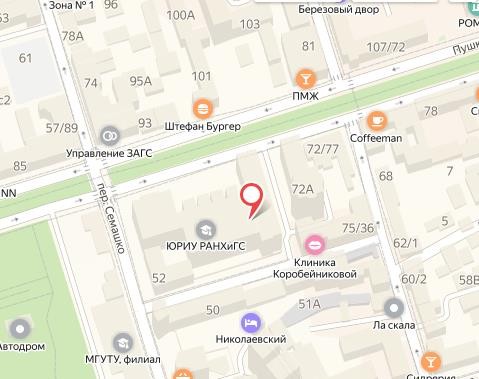 Стоимость консультационно-редакционных услуг: Стоимость оформления одной страницы текста научной статьи - 200,0 рублей (обеспечение соответствия одной страницы текста научной статьи редакционным требованиям, порядку оформления библиографических ссылок; анализ одной страницы текста научной статьи и внесение (по согласованию с автором) научно-стилистических, грамматических, орфографических, пунктуационных изменений в текст научной статьи);Проверка содержания одной научной статьи в системе «Антиплагиат» - 300,0 рублей (минимальный процент авторства – 75 %);Печатный сборник трудов по итогам конференции - 300,0 рублей (при необходимости)Электронный сборник трудов по итогам конференции – бесплатно;Печатный сертификат участника конференции – бесплатно;Электронный сертификат участника конференции – бесплатно.Оплата производится строго после того, как оргкомитет предварительно одобрит вашу работу. Об этом оргкомитет уведомит Вас по эл. почте и пришлёт извещение (счет) на оплату. Далее после оплаты, необходимо сделать скан-копию квитанции об оплате, и выслать её на эл. почту оргкомитета, только после чего ваша научная статья будет окончательно принята в работу.Квитанцию об оплате необходимо направить по эл. адресу udolgashova@uriu.ranepa.ruПлатные услуги оказываются на основе публичной оферты об «оказании консультационно – редакционных	услуг	при	оформлении	научных	статей	в	соответствии	с	требованиями, предъявляемыми научными конференциями». Ознакомиться с публичной офертой можно на официальном сайте Южно – Российского института управления – филиала ФГБОУ ВО «Российская академия народного хозяйства и государственной службы при Президенте Российской Федерации»  по ссылке: http://uriu.ranepa.ru/upload/iblock/4c1/%D0%9F%D0%A3%D0%91%D0%9B%D0%98%D0%A7%D0%9D%D0%90%D0%AF%20%D0%9E%D0%A4%D0%95%D0%A0%D0%A2%D0%90%20%D0%BA%D0%BE%D0%BD%D1%84%D0%B5%D1%80%D0%B5%D0%BD%D1%86%D0%B8%D0%B8.pdfКонтактная информация: Долгашова Юлия Олеговна E-mail: udolgashova@uriu.ranepa.ruТел. +7(863) 203-64-44ПРАВИЛА ОФОРМЛЕНИЯ ЗАЯВКИ НА УЧАСТИЕ В КОНФЕРЕНЦИИЗаявка на участие представляется в виде НЕ архивированного прикрепленного файла формата*.doc, где название файла – фамилия(-и) и инициалы автора(-ров)«Иванов А.А. Заявка.doc» или «Иванов А.А., Петрова А.А.Заявка.doc».Форма заявки на участие в конференцииТребования к оформлению тезисовОригинальность должна составлять не менее 75% (при проверке в системе Антиплагиат).Тезисы доклада/выступления представляются в виде НЕ архивированного прикрепленного файла формата *.doc/docx, где название файла – фамилия(-и), инициалы автора(-ров) – «Иванов А.А. Тезисы.doc» или «Иванов А.А., Петрова А.А.Тезисы doc».Тезисы должны иметь объем не менее 5 страниц с учетом таблиц и рисунков и обязательно включать «Аннотацию» и «Ключевые слова», дублированные на русском и английском языках «Annotation» и «Keywords».Набор в редакторе MS Word. Шрифт: Times New Roman. Размер шрифта 14. Отступ со всех сторон– 2,0.Интервал между строками: 1,5. Абзацный отступ (красная строка) автоматически: 1,25.Структура представляемого материала (см. Образец оформления тезисов):На русском и английском языке:УДК в верхнем левом углу;фамилия, имя, отчество автора полностью, ученая степень, звание, организация (вуз), контактные данные автора (электронная почта);заголовок статьи указывается строчными буквами без кавычек, подчеркиваний, переносов и точек;аннотация 5-10 строк;ключевые слова или словосочетания, несущие в тексте основную смысловую нагрузку (7-10).Ссылки на литературу оформляются по тексту в квадратных скобках (например, [3, c. 15-16]), список литературы, составленный в порядке встречаемости ссылок, помещается за текстом.ОБРАЗЕЦ ОФОРМЛЕНИЯ ТЕЗИСОВУДКАНТИКРИЗИСНЫЕ СТРАТЕГИИ РАЗВИТИЯ ДЛЯ НЕКОММЕРЧЕСКИХ ОРГАНИЗАЦИЙАннотация: В условиях экономической неопределенности и риска для некоммерческих организаций приобретают все большее значение содержание антикризисных стратегий развития и механизмы их реализации, которые учитывали бы особенности их функционирования, а также интересы всех стейкхолдеров.Ключевые слова: антикризисное управление, антикризисная стратегия, стратегическое планирование, кризис, принципы, методы, некоммерческие организации.ANTI-CRISIS DEVELOPMENT STRATEGIES FOR NON-PROFIT ORGANIZATIONSAbstract: In the conditions of economic uncertainty and risk for non-profit organizations, the content of anti-crisis development strategies and mechanisms for their implementation, which would take into account the features of their functioning, as well as the interests of all stakeholders, are becoming increasingly important.Key words: crisis management, crisis management strategy, strategic planning, crisis, principles, methods, non-profit organizations.В условиях цикличной экономики, все хозяйствующие субъекты неизбежно подвержены влиянию кризисных явлений, что вызывает необходимость приспособления к новым условиям рынка, а также преодоление кризисного состояния. [1, с. 146].Согласно Г. Мицбергу, стратегия – это план, который подразумевает некоторый выбор курса действий, сформированных в соответствии с ситуацией [2, с. 234].ЛитератураРудакова О.Ю. Ключевые проблемы развития некоммерческих организаций Белгородской области // Среднерусский вестник общественных наук. 2016. №4. С. 143- 149.Минцберг Г., Альстрэнд Б., Лэмпел Дж. Школы стратегий. – СПб.: Изд-во «Питер», 2000. – 330 с.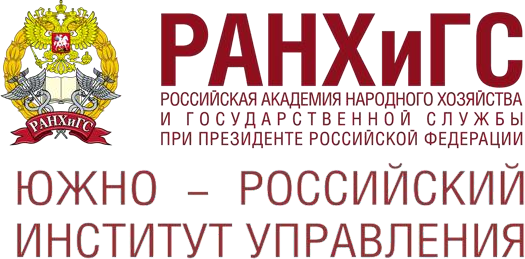 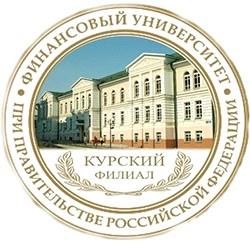 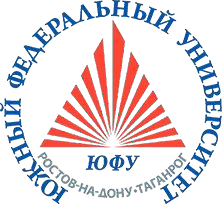 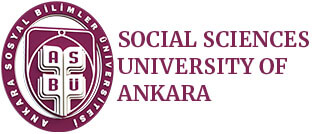 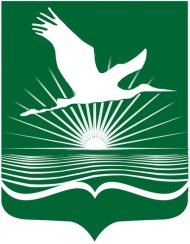 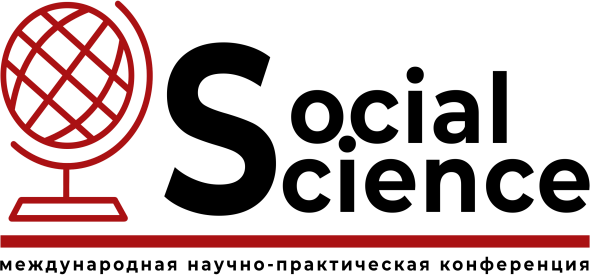 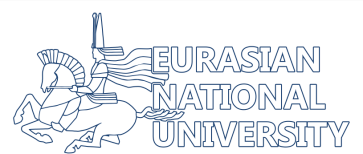 Фамилия, имя, отчество (полностью)Организация – место учебы(полностью и аббревиатура)Тема выступленияМобильный телефонE-mailФорма участия(очная/дистанционная)Петров Иван Дмитриевичкандидат экономических наук, доцент кафедры менеджмента, Южно-Российский институт управления- филиал Российской академии народного хозяйстваи государственной службы при Президенте РФ. е-mail: ___________________Бойко АннаАлександровнааспирант, Южно-Российский институт управления- филиал Российской академии народного хозяйства и государственной службы при Президенте РФ.е-mail: _________________